Formulario de Afiliación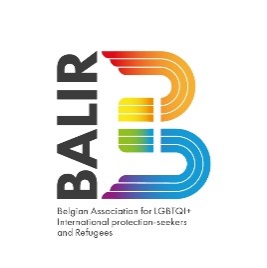 BALIR (Belgian Association for LGBTGI+ International protection-seekers and Refugees)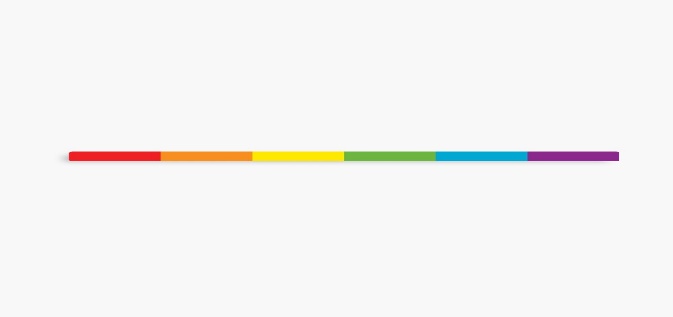 Todos hemos vivido la experiencia de escapar de nuestros países de origen para llegar a Europa. Hemos sufrido de las dificultades de tener que adaptarse a un país extraño. También nos enfrentamos a LGBTQI+fobia dentro los centros de refugiados estando también bajo la presión de la soledad y el aislamiento.Es hora de unir las manos e intentar juntos un cambio significativo. Nos complace informarles de la creación de una asociación para personas LGBTQI+ inmigrantes en Bélgica. Los objetivos son apoyarnos mutuamente, intentar mejorar nuestra calidad de vida y luchar contra los problemas	y discriminaciones. La misión principal de la asociación es apoyar a las personas LGBTQI+ en su procedimiento de asilo y el proceso de integración en Bélgica. ¿Te gustaría unirte a nosotros?Si quieres ser miembro de la asociación, rellena el formulario y fírmalo al final de la página. La afiliación a la asociación es gratuita y no supone ningún compromiso ni obligación para usted. También puede cancelar su afiliación en cualquier momento. Datos Personales :  Autorizo la codificación de mis datos personales en la base de datos de BALIR sólo para fines administrativos y para ser informado de las actividades apoyadas u organizadas por la asociación.		__________________________________Fecha y firma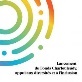 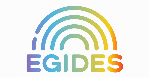 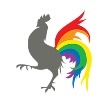 Nombre:Apellido:Fecha de nacimiento:País de Origen:Número de teléfono:Correo electrónico:Dirección postal (calle, casa, ciudad y código postal)Dirección postal (calle, casa, ciudad y código postal)¿Qué idioma(s) habla?¿Qué idioma(s) habla?